 Snelinfo: nieuwe richtlijnen coronavirus voor de kinderopvang van baby’s en peuters en schoolkinderen Vanaf dinsdag 10 maart 2020 gelden er nieuwe richtlijnen voor de hele bevolking. Die gaan verder dan de bestaande individuele hygiënische preventiemaatregelen. De federale overheid wil zo kwetsbare groepen beschermen en de juiste zorg voor hen garanderen.  Iedereen met een acute luchtweginfectie kan mogelijk besmet zijn met COVID-19. Vermijd situaties waarbij veel mensen samenkomen en verminder contacten tussen mogelijk besmette personen en gezonde personen.  Volgens virologen kunnen we op deze manier samen de verspreiding van het coronavirus indijken. De maatregelen gelden alvast tot 31 maart. Als er in tussentijd nieuwe maatregelen nodig zijn, brengen we de Kinderopvang hiervan op de hoogte.  Waarom gaat de kinderopvang niet dicht?    Alle opvanginitiatieven preventief sluiten is op advies van het Agentschap Zorg en Gezondheid (AZG) nog steeds niet nodig:De gevolgen van COVID-19 zijn voor kinderen veel beperkter. Ze zijn minder ziek en genezen vlotter.  Door sluiting zouden kinderen meer contact hebben met kwetsbare groepen (bijvoorbeeld: grootouders) wat we net willen vermijden. Algemene aanbevelingen   Volwassenen en externen die niet noodzakelijk in de kinderopvang moeten zijn, vermijden best de kinderopvang. Beperk je tot het verzekeren van kinderopvang. Mogelijke uitstappen, ontmoetingsmomenten, groepsbijeenkomsten raden we af tot alvast eind maart. Buiten spelen vormt geen probleem. Op de website van Onderwijs vind je 7 criteria die je kan gebruiken om te bepalen of een activiteit al dan niet moet of kan plaats vinden.Grootouders (die tot de risicogroep behoren) moeten zoveel mogelijk beschermd worden:  Vraag ouders om alternatieven te zoeken voor het brengen en afhalen van het kind, wanneer de grootouders dit gewoonlijk doen.  Als het kind ziek is, geldt een algemeen advies om het niet te laten opvangen door de grootouders. Blijven eerdere richtlijnen van toepassing?   De eerder gecommuniceerde richtlijnen blijven verder van kracht. We blijven waakzaam voor ziektesymptomen en passen de preventieve maatregelen toe: Kinderen die ziek zijn horen niet thuis in de kinderopvang.  Volg strikt de bestaande hygiënische maatregelen in de Kinderopvang. Was vooral ook je handen regelmatig en zeker na elk verzorgingscontact met de kinderen. Veelgestelde vragen Wat als een kind in contact kwam met iemand die besmet is door het coronavirus? Personen (volwassenen en kinderen) in nauw contact met een mogelijk of bevestigd geval kunnen naar de opvang gaan, indien ze zelf geen symptomen vertonen. Wat als een personeelslid, medewerker of stagiair in de Kinderopvang in contact kwam met iemand die besmet is door het coronavirus? Personen (volwassenen en kinderen) in nauw contact met een mogelijk of bevestigd geval kunnen gaan werken, indien ze zelf geen symptomen vertonen. Wat als een kind besmet is met het coronavirus? Als het kind ziek is, blijft het thuis. Iedereen met een acute luchtweginfectie kan mogelijk besmet zijn met COVID-19. Neem contact op met je huisarts. Die beslist hoe lang het kind thuis moet blijven.  Wat als een personeelslid, medewerker of stagiair in de Kinderopvang besmet is met het coronavirus? Wie ziek is, blijft thuis. Iedereen met een acute luchtweginfectie kan mogelijk besmet zijn met COVID-19. Neem contact op met je huisarts. Die beslist hoe lang je thuis moet blijven. Wat als een lid van het gezin van de onthaalouder besmet is?Het algemene principe is dat elke persoon met een acute luchtweginfectie thuis moet blijven. Indien dit het geval is met een lid van het gezin dat aanwezig is in hetzelfde huis waar de gezinsopvang plaats vindt, moet contact met de kinderen absoluut vermeden worden.  Indien dit niet mogelijk is in de concrete situatie van de betrokken opvang, kan de opvang niet open blijven. Bij twijfel: consulteer je huisarts.Wat als de opvang gelegen is in een locatie die omwille van het coronavirus gesloten werd (bijvoorbeeld: een rust- en verzorgingstehuis)?Overleg met diegene die de beslissing tot sluiting heeft genomen of en onder welke voorwaarden de opvang kan worden open gehouden. Bij twijfel: contacteer Zorg en Gezondheid (callcenter: 0800 14 689). Indien de opvang niet open kan blijven: overleg met andere lokale aanbieders en/of het Lokaal Loket Kinderopvang of zij voor de opvangkinderen oplossingen kunnen bieden, zonder dat zij in overbezetting gaan. Dit zou immers de kans op besmetting verhogen.Wat indien personeelsbezetting in het gedrang komt?Probeer zo veel mogelijk de opvang open te houden. Je kan een noodplan uitwerken waarbij je eventueel samenwerkt met andere locaties en/of organisatoren. Het blijft wel belangrijk om steeds de gevraagde ratio (verhouding aantal kinderen per begeleider) aan te houden. Als je geen andere oplossing hebt, kan je zolang het nodig is aan een lagere capaciteit werken.Wat als je impact vreest op je prestaties en/of je subsidies?We onderzoeken op dit ogenblik hoe we dit kunnen ondervangen. Hoe meldt je een mogelijke besmetting met het coronavirus?Je volgt de geijkte procedure van ‘verplichte melding infectieziekten’.Nog vragen?Je vragen zijn welkom op dit mailadres:  corona@opgroeien.be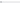 
Opgroeien